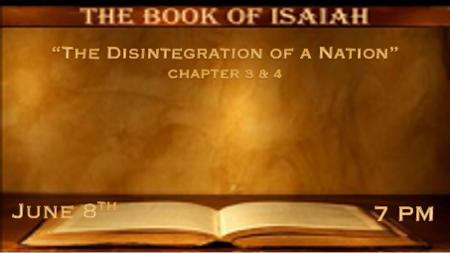 *When shortages are in every area of life. *Isaiah3:1  For behold, the Lord, the LORD of hosts, Takes away from Jerusalem and from Judahthe stock and the store, The whole supply of bread and the whole supply of water;2 The mighty man and the man of war, The judge and the prophet, and the diviner and the elder;3 The captain of fifty and the honorable man, The counselor and the skillful artisan, And the expert enchanter.4 “I will give children to be their princes, and babes shall rule over them.5 The people will be oppressed, Every one by another and every one by his neighbor; The child will be insolent toward the elder, and the base toward (Is against) the honorable.”The Lord of hosts takes away the essentials.  The Lord of Hosts speaks to God’s majesty, power and provision. The progression is first the daily needs of food and water and then the mighty men are gone, the men of wisdom disappear, and all the leadership is erased. The drought of the prophet who is the voice of God to the generation that is dried up spiritually.V:4-5 The ingredients for the disintegration of the family, Church, and cities begin when children are taught to throw off the restraint of their parents.The first step of communism is the indoctrination of the Children.The second step is for the children to turn in their parents to the authorities.The final step is a society controlled by the ungodly. While life is constantly on the brink of anarchy. *The warning of bringing evil against your own soul.  *Isaiah 3:6 When a man takes hold of his brother in the house of his father, saying, “You have clothing; You be our ruler, and let these ruins be under your power,”7 In that day he will protest, saying, “I cannot cure your ills, For in my house is neither food nor clothing; Do not make me a ruler of the people.”8 For Jerusalem stumbled, and Judah is fallen, Because their tongue and their doings are against the LORD, To provoke the eyes of His glory.9 The look on their countenance witnesses against them, and they declare their sin as Sodom; They do not hide it. Woe to their soul! For they have brought evil upon themselves.10 “Say to the righteous that it shall be well with them, For they shall eat the fruit of their doings.11 Woe to the wicked! It shall be ill with him, For the reward of his hands shall be given him.12 As for My people, children are their oppressors, and women rule over them. O My people! Those who lead you cause you to err, and destroy the way of your paths. “Oppression and Luxury Condemned13 The LORD stands up to plead and stands to judge the people.14 The LORD will enter into judgment With the elders of His people and His princes: “For you have eaten up the vineyard;The plunder of the poor is in your houses.15 What do you mean by crushing My people and grinding the faces of the poor?” Says the Lord GOD of hosts.16 Moreover the LORD says: “Because the daughters of Zion are haughty, and walk with outstretched necks and wanton eyes, Walking and mincing as they go, making a jingling with their feet,17 Therefore the Lord will strike with a scab the crown of the head of the daughters of Zion, and the LORD will uncover their secret parts.”                             V:6-12 Judah and this world’s open rebellion. Woe to the wicked the judgment comes because of your own hands.When a nation is put in the category of Sodom and often we see Israel in it. This is the sign that they are in the last position of grace before judgment. V:13 The hand of God is activated. The rejection of God’s plead brings His judgment. There is a day when the sin cup is full and wrath is poured out. When does the point of no return happen? It happens when the broader spectrum of life has all turned wicked. V:7-8 The deceived will be judged. The works of our hands, their false security in things, and their finances will be exposed and devastated. *Self-centered focus is the norm. *Isaiah 3:18  For In that day the Lord will take away the finery: The jingling anklets, the scarves, and the crescents;19 The pendants, the bracelets, and the veils;20 The headdresses, the leg ornaments, and the headbands; The perfume boxes, the charms, 21 and the rings; The nose jewels, 22 the festal apparel, and the mantles; The outer garments, the purses,23 and the mirrors;The fine linen, the turbans, and the robes. 24 And so it shall be: Instead of a sweet smell there will be a stench;Instead of a sash, a rope; Instead of well-set hair, baldness; Instead of a rich robe, a girding of sackcloth; and branding instead of beauty.25 Your men shall fall by the sword, and your mighty in the war.26 Her gates shall lament and mourn, and she being desolate shall sit on the ground.The outer things of life even our garments can be a sign of collapse. God will bring a humbling to every area of life, our technology, education, and science will come during the millennial reign of Christ. Every knee will bow.The removal of power and might. They have a fake might for God is not on their side. Only with God are we truly secure.*The deceived are destroyed while the remnant sees the glory of God.*Isaiah 4:1 And in that day seven women shall take hold of one man, saying, “We will eat our own food and wear our own apparel; Only let us be called by your name, To take away our reproach.” The Renewal of Zion2 In that day the Branch of the LORD shall be beautiful and glorious, And the fruit of the earth shall be excellent and appealingfor those of Israel who have escaped.3 And it shall come to pass that he who is left in Zion and remains in Jerusalem will be called holy—everyone who is recorded among the living in Jerusalem. 4 When the Lord has washed away the filth of the daughters of Zion, and purged the blood of Jerusalem from her midst, by the spirit of judgment and by the spirit of burning, 5 then the LORD will create above every dwelling place of Mount Zion, and above her assemblies, a cloud and smoke by day and the shining of a flaming fire by night. For over all the glory there will be a covering. 6 And there will be a tabernacle for shade in the daytime from the heat, for a place of refuge, and for a shelter from storm and rain.V:1 The deceived want the name of Jesus only but not his transformation. They want their own food (Not the Word of God) and wear their own apparel (Self-righteousness). Yet they request to have his name.V:2-6 The remnant are those in Israel who are not deceived by the Anti-Christ. The remnant is promised a place of refuge (V:6) with the same description that God did for Israel during their freedom from Egypt. God’s presence and a holy people. The phrase “those remaining in Jerusalem” gives us time period of the end of the great tribulation. Jesus will be their final protection.